Complete this form and email to tocquevillesociety@uwca.org.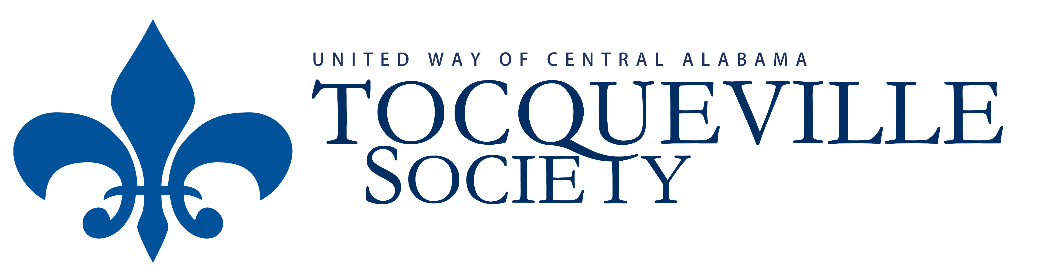 Membership Confirmation2020 – 2021 CampaignName:	_______________________________	Date: _________________________The membership shall be in the name of: ______________________________________Email address: ___________________________________________________________Amount: ________________________________________________________________Payment:Employer Name: _____________________________ Pay Periods: ___________    Account number: _________________________________________________Preferred month/date: ________________ I intend to request funds through: ______________________________________  This is not a pledgeEmployer Name: _________________________________________________________Special Donor Notes: ______________________________________________________